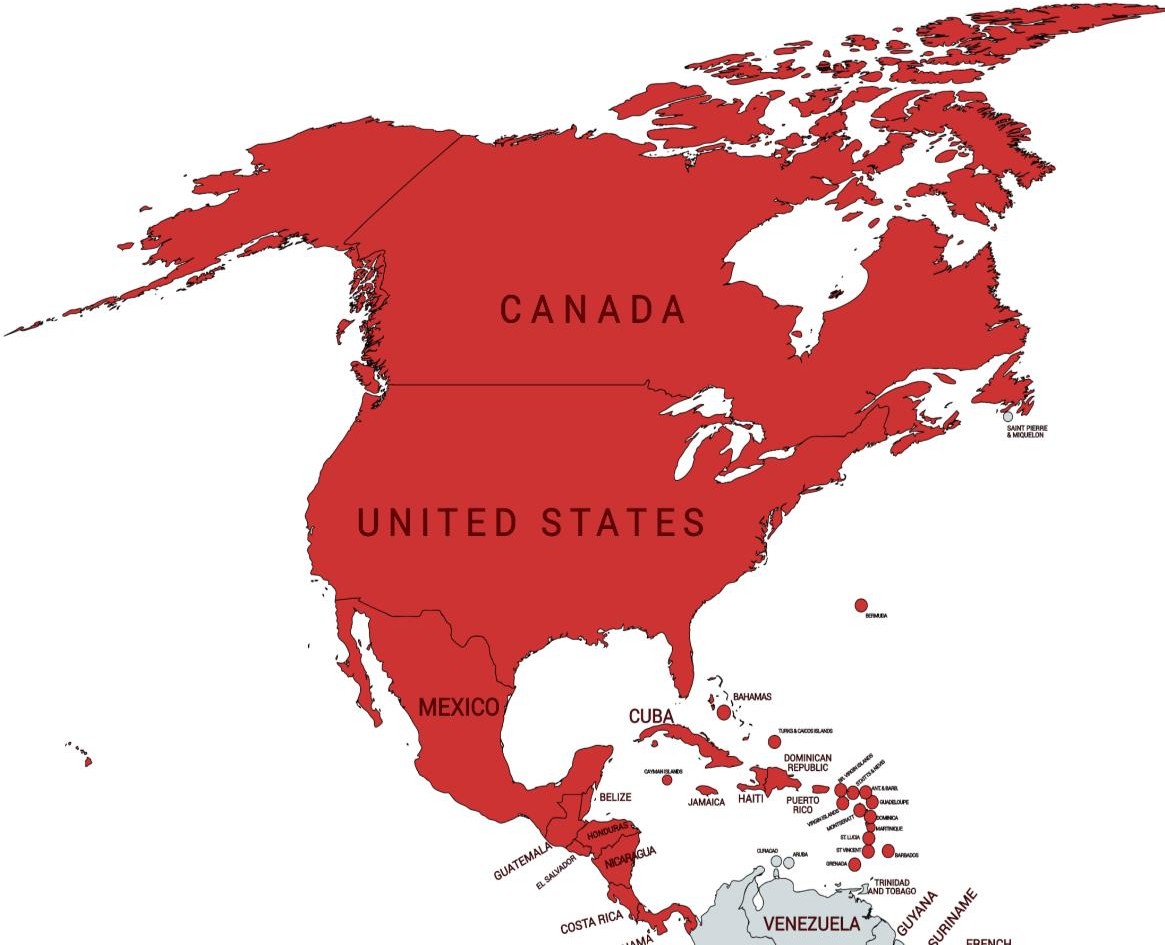 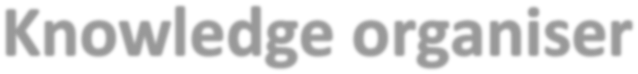 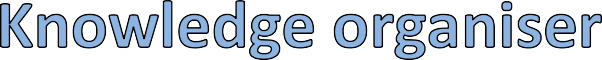 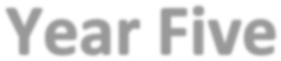 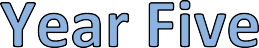 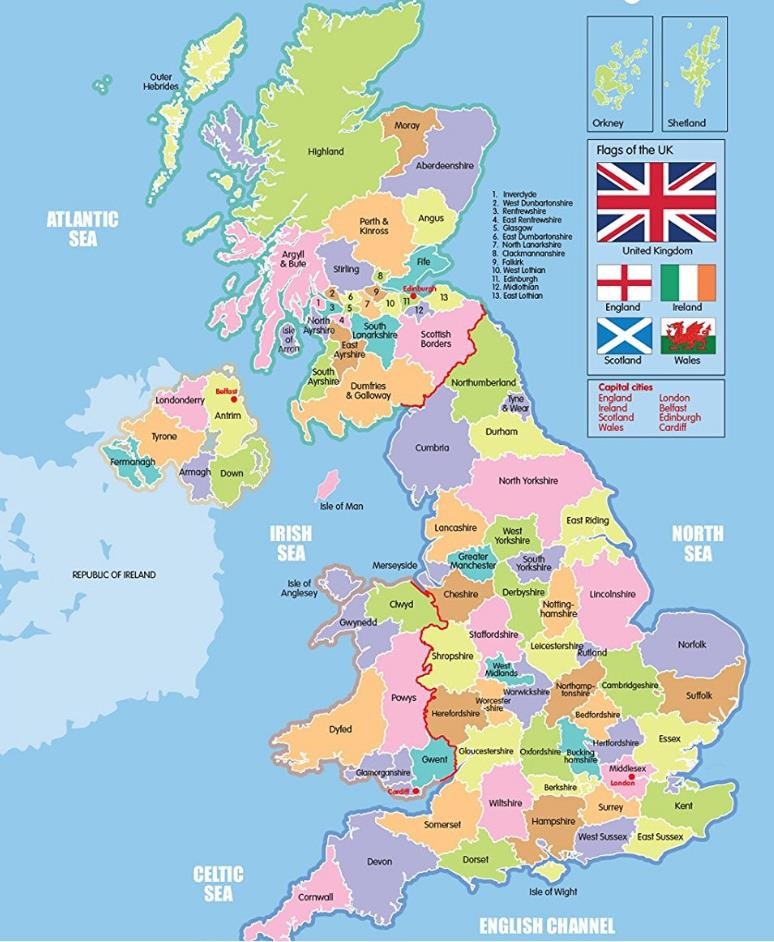 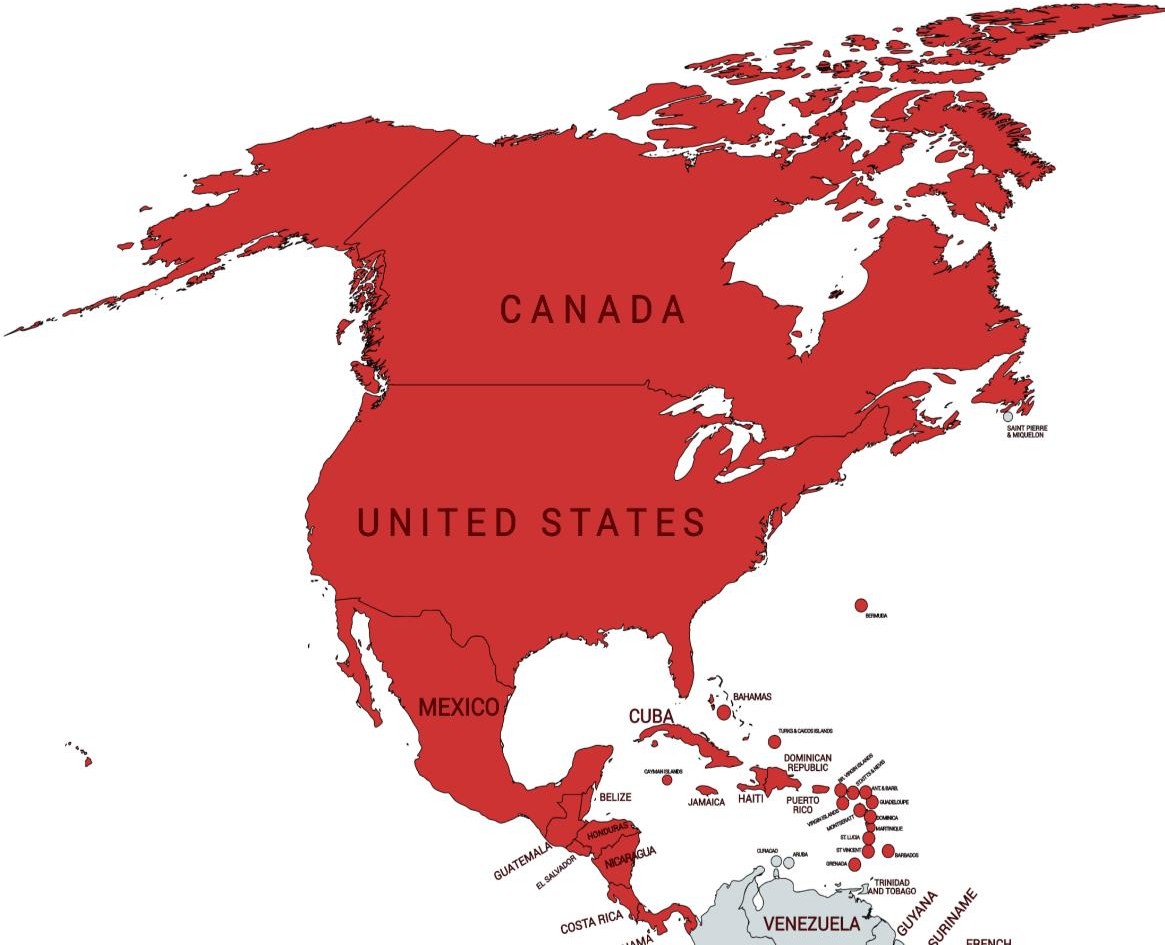 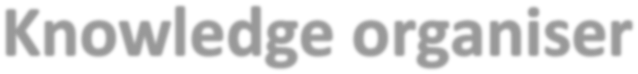 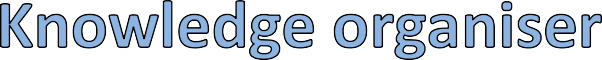 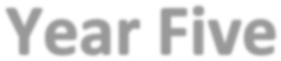 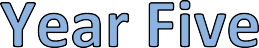 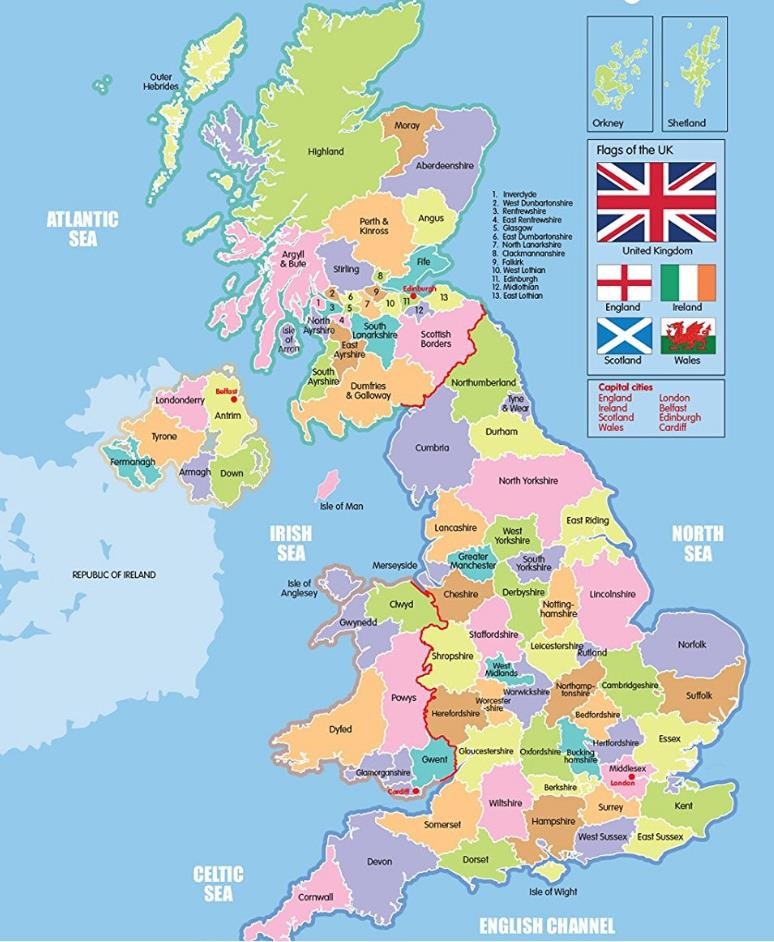 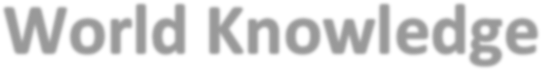 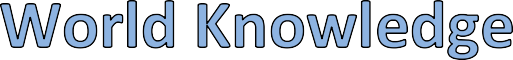 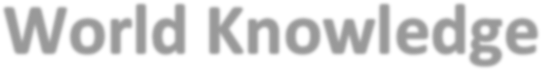 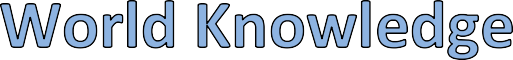 What should I already know?To know that we live in Tottenham which is in London, the capital city of England.The names and location of most European countries and their capital cities.I need to know:I need to know:I need to know:I need to know:I need to know:What should I already know?To know that we live in Tottenham which is in London, the capital city of England.The names and location of most European countries and their capital cities.CountryFlagCapital cityWhat should I already know?To know that we live in Tottenham which is in London, the capital city of England.The names and location of most European countries and their capital cities.United States of America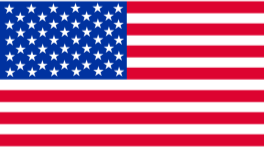 Washington DCWhat should I already know?To know that we live in Tottenham which is in London, the capital city of England.The names and location of most European countries and their capital cities.Canada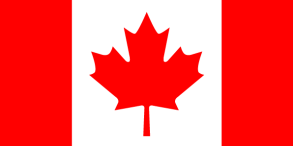 OttawaCanadaOttawaKey vocabularyLatitude: angular distance is measured from the equator.Longitude: The lines running vertically around the Earth.Equator: an imaginary circle around Earth. It divides the Earth into two equal parts: the Northern Hemisphere and the Southern HemisphereTropic of Cancer: the parallel of latitude that is north of the equatorTropic of Capricorn: the parallel of latitude that is south of the equatorEnvironmental region: areas that are broadly divided by physical characteristics such as rainforest and desert.Timezones: A region of the globe that observes a uniform standard timeCounty: a geographical region of a countryDesert: is a landscape form or region that receives very little rainCanadaOttawaKey vocabularyLatitude: angular distance is measured from the equator.Longitude: The lines running vertically around the Earth.Equator: an imaginary circle around Earth. It divides the Earth into two equal parts: the Northern Hemisphere and the Southern HemisphereTropic of Cancer: the parallel of latitude that is north of the equatorTropic of Capricorn: the parallel of latitude that is south of the equatorEnvironmental region: areas that are broadly divided by physical characteristics such as rainforest and desert.Timezones: A region of the globe that observes a uniform standard timeCounty: a geographical region of a countryDesert: is a landscape form or region that receives very little rainMexico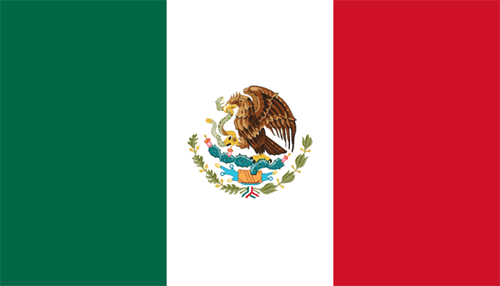 Mexico CityKey vocabularyLatitude: angular distance is measured from the equator.Longitude: The lines running vertically around the Earth.Equator: an imaginary circle around Earth. It divides the Earth into two equal parts: the Northern Hemisphere and the Southern HemisphereTropic of Cancer: the parallel of latitude that is north of the equatorTropic of Capricorn: the parallel of latitude that is south of the equatorEnvironmental region: areas that are broadly divided by physical characteristics such as rainforest and desert.Timezones: A region of the globe that observes a uniform standard timeCounty: a geographical region of a countryDesert: is a landscape form or region that receives very little rainCuba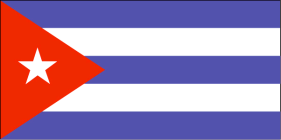 HavanaKey vocabularyLatitude: angular distance is measured from the equator.Longitude: The lines running vertically around the Earth.Equator: an imaginary circle around Earth. It divides the Earth into two equal parts: the Northern Hemisphere and the Southern HemisphereTropic of Cancer: the parallel of latitude that is north of the equatorTropic of Capricorn: the parallel of latitude that is south of the equatorEnvironmental region: areas that are broadly divided by physical characteristics such as rainforest and desert.Timezones: A region of the globe that observes a uniform standard timeCounty: a geographical region of a countryDesert: is a landscape form or region that receives very little rainCosta Rica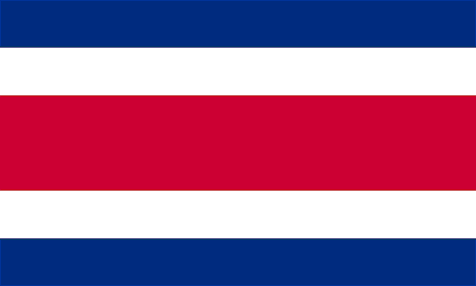 San JoséKey vocabularyLatitude: angular distance is measured from the equator.Longitude: The lines running vertically around the Earth.Equator: an imaginary circle around Earth. It divides the Earth into two equal parts: the Northern Hemisphere and the Southern HemisphereTropic of Cancer: the parallel of latitude that is north of the equatorTropic of Capricorn: the parallel of latitude that is south of the equatorEnvironmental region: areas that are broadly divided by physical characteristics such as rainforest and desert.Timezones: A region of the globe that observes a uniform standard timeCounty: a geographical region of a countryDesert: is a landscape form or region that receives very little rainThere are two oceans surrounding North & Central America: Atlantic Ocean and Pacific Ocean.There are two seas surrounding Central America: Gulf of Mexico and Caribbean Sea.There are two oceans surrounding North & Central America: Atlantic Ocean and Pacific Ocean.There are two seas surrounding Central America: Gulf of Mexico and Caribbean Sea.There are two oceans surrounding North & Central America: Atlantic Ocean and Pacific Ocean.There are two seas surrounding Central America: Gulf of Mexico and Caribbean Sea.There are two oceans surrounding North & Central America: Atlantic Ocean and Pacific Ocean.There are two seas surrounding Central America: Gulf of Mexico and Caribbean Sea.There are two oceans surrounding North & Central America: Atlantic Ocean and Pacific Ocean.There are two seas surrounding Central America: Gulf of Mexico and Caribbean Sea.